Publicado en Bilbao el 04/10/2019 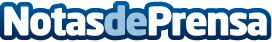 Itsak imparte a Tecuni un curso de Señalización de Obras en Carreteras Un curso especializado para mejorar la seguridad y el desarrollo de los trabajos en carreterasDatos de contacto:Servicios Periodísticos944331652Nota de prensa publicada en: https://www.notasdeprensa.es/itsak-imparte-a-tecuni-un-curso-de Categorias: País Vasco Recursos humanos Cursos Construcción y Materiales http://www.notasdeprensa.es